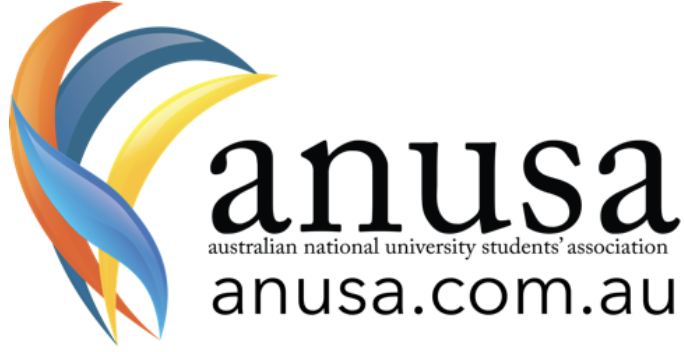 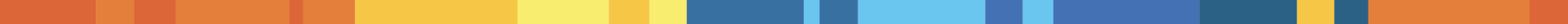 This declaration form is to be filled out by the business, institution or similar who is providing a financial benefit to a club at the Australian National University. The purpose of this declaration form is to enable a club, who received a financial benefit from a sponsor or similar, to apply for the New Club Sponsorship Bonus Grant. ANUSA rewards clubs who obtain sponsorship or similar by increased the financial benefit that a club received by an additional 30%.This form is to be filled out by the business, institution or similarClubs Name:                                                                                                 Business Name:                                                                                                                                                                                                              Business’s ABN:                                                                                           Contact DetailsPhone:                                                                                             Email:	                                                                                            	Description of the sponsorship or similarIf the sponsorship or similar has terms or conditions, please indicate them belowDeclarationI                                                              , who holds                                                               position in the business that I represent,  declare that the information provided by me on this form is true and correct to the best of my knowledge and belief. I also declare that the business that I represent has never and will never receive any funds from the club specified in this form, unless for the value of goods or services rendered.Date                                                            Sign:                                                            Once completed, please email this form to sa.clubs@anu.edu.au